Наименование проекта: «Автомобили будущего»Авторы проекта:                                             Провозина Эльвира Николаевна,                                                         воспитатель МБДОУ детского сада №37;                                          Субботина Татьяна Николаевна,                                                         воспитатель МБДОУ детского сада №37Цель проекта: создание условий для развития познавательных, речевых  и творческих способностей детей старшего дошкольного возраста в процессе реализации творческого проекта «Автомобили будущего».     Задачи проекта:     1. Формировать у детей предпосылки поисковой деятельности, интеллектуальной и творческой инициативы.      2. Прививать детям практические навыки ориентации в дорожно- транспортной ситуации посредством её моделирования и решения предложенной.
     3. Обогатить знания и представления детей о дорожном транспорте через создание макетов.     4. Закрепить знания о значении сигналов светофора и уточнить знания о значении дорожных знаков.
     5. Обогатить и активизировать словарь существительных, прилагательных и глаголов;     6. Развивать связную речь через составление рассказов о созданных автомобилях;     7. Развивать мелкую моторику и изобразительные навыки в процессе работы над проектом;     8. Развивать креативность, творческое воображение, нестандартное мышление.     9. Обогащать детско-родительские отношения опытом совместной творческой деятельности;     10. Воспитывать любознательность, самостоятельность, умение отстаивать свою точку зрения и принимать чужую.     Предполагаемый результат: воспитывается грамотный пешеход, умеющий ориентироваться в чрезвычайных ситуациях, искать пути решения выходы из них.     Доминирующая образовательная область: «Познавательное развитие» (социальный мир).      Вид проекта: фронтальный творческо-информационный проект для детей старшего дошкольного возраста.     Используемые методы и формы работы: проектная деятельность, информационно-коммуникативный метод, экскурсия, наблюдение, использование пиктограмм, рассуждение, анализ, синтез, сюжетно-ролевая игра, деловая игра.     Продолжительность проекта: 1 месяц (краткосрочный).     Участники проекта: дети старшей группы, родители воспитанников, воспитатели, узкие специалисты (учитель – логопед, музыкальный руководитель, инструктор по физической культуре).     Координаторы проекта: воспитатели старшей группы.     Этапы реализации проекта.      Проект предполагает поэтапную реализацию.     Первый этап (1-7 ноября) – подготовительный. Посвящен первоначальному выявлению знаний детей; определению видов деятельности, как совместной, детско-взрослой, так и самостоятельной, детской, в рамках проекта; подбору и разработке необходимого дидактического материала.     Второй этап (8 ноября – 20 ноября) продуктивный – организация работы над проектом с включением родителей воспитанников и специалистов детского сада в соответствии с планом реализации.      Сотрудничество с семьей: Выставка совместного рисунка (рисуем вместе с папами) «Специальный транспорт».Выпуск газеты «Правила дорожного движения». Викторина «Пешеход на улице» (Приложение 1).  Презентация «Автомобили будущего» (Приложение 4).     Взаимодействие со специалистами:Познавательно - исследовательская деятельность  «Городской транспорт» (Приложение 3).     Третий этап (21 ноября – 25 ноября) – итоговый.  Предполагает анализ результатов, выработку будущих планов, определение проблем.     Продукт проектной деятельности: рисунки детей, дидактические игры, фотографии мероприятий, альбом «Городской транспорт», выставки творческих семейных работ «Специальный транспорт» и макетов «Автомобили будущего».    Предварительная работа:Ознакомление с художественной литературой по теме «Городской  наземный транспорт». Просмотр иллюстраций и энциклопедий по теме “Транспорт”, «Автомобили». Составление описательных рассказов с опорой на мнемотаблицу и заучивание стихотворений о транспорте. Домашнее задание: вместе с родителями нарисовать «Специальный транспорт». Выставка различных видов наземного транспорта (игрушек). Чтение произведений художественной литературы: В. Клименко «Кто важнее всех на улице, С. Михалков «Скверная история», С. Маршак «Спор», С. Михалков «Про одного мальчика». Придумывание загадок – описаний о городском транспорте.Беседы: «Что такое транспорт?», «Виды транспорта».Дискуссия «Что бы делали люди, если б не было транспорта».Лекции с родителями «Залог безопасности - дисциплина», «Предупреждение детского дорожно-транспортного травматизма», «Безопасный путь жизни малыша».Консультации: «К знаниям через познание», «Учите детей анализировать», «Совместные игры по изучению ПДД».Экскурсии: «По улицам города», «Анализируем поведение пешеходов», «Кто и как переходит улицу», «Безопасный путь к детскому саду «Соловушка»».     Презентация проекта: - выставка творческих работ; - презентация макетов «Автомобили будущего»;- педагоги предлагают проект на рассмотрение методического объединения воспитателей.       Материально-технические ресурсы, необходимые для реализации проекта:- подборка литературы об автомобилях;
- иллюстрации;
- фотографии;-презентация об истории создания наземного транспорта;
- различные виды материала для сборки автомобилей;
- дидактические игры;
- технологические карты;
- выставки;
- изобразительный материал для продуктивной деятельности;
- условия для проведения презентации: подиумы, оформление группы, проспекты, афиша, пригласительные.Пояснительная записка     Актуальность проблемы. В рамках обучения детей правилам безопасного поведения на улицах города необходимо и расширение, уточнение знаний о наземном транспорте, с которым дети сталкиваются ежедневно. Важно осознание детьми, какую пользу приносят автомобили человеку, а также, какой вред могут наносить они окружающей среде. Какие опасности ждут на улицах города? В транспорте? При переходе через улицу? Как избежать их? Возможно ли создание безопасного транспорта? На эти и другие подобные вопросы мы попытались ответить, реализуя проект «Автомобили будущего».     Использование проектного метода в рамках данной темы дает возможность реализовывать современные требования к организации работы в дошкольном учреждении, опираясь на фундаментальные положения детской психологии и дошкольной педагогики. Использование проектного метода позволяет строить педагогический процесс на основе интеграции всех видов деятельности, что определено федеральными государственными требованиями. Решает за короткое время несколько дидактических задач, способствует реализации принципа обучения в игре.Методические рекомендации о поэтапной реализации проекта     На первом, подготовительном, этапе происходит накопление информации в рамках осуществления следующих видов деятельности:- знакомство с иллюстрациями, автомоделями;- просмотр видеоматериала «Из истории создания транспорта».- знакомство с литературными произведениями: С. Михалков , «Скверная история», М. Пляцковский «Светофор», А.Северный «Три чудесных цвета», Я. Пишумов «Азбука города», «Просто это знак такой..», «Постовой», «Продуктовая машина», Н. Носов «Автомобиль», другие.
- беседа в рамках встречи  с родителями, чья профессия связана со взаимодействием с транспортом;
- подборка материала, для изготовления автомоделей;
- изучение способов изготовления автомоделей;
- подборка коллекций видов наземного транспорта (специального, грузового, пассажирского);
- участие в конкурсе загадок об автотранспорте;
- экскурсия к перекрестку микрорайон Жукова – микрорайон Олимпийский «Наблюдение за автотранспортом»;
- отбор материала для выставки;
- знакомство с понятием «Презентация».       Второй этап, организационно-практический, предполагает совместную деятельность взрослого и детей: - дидактические игры: «Из чего создан автомобиль», «Кто управляет?», «Измени слово», «Соедини слова», «Что сначала – что потом», «Автомобильные краски», «Кто быстрее соберет автомобиль», «Найди, чем отличаются», «Почини машину», «Узнай по части», «Что перепутал художник? », «Кому что нужно? »,  «Автогонки»;- изобразительная деятельность: рисование «Специальный транспорт»,лепка: «Машины на улицах города», аппликация  «Общественный транспорт».- беседы: «Поговорим о наземном транспорте», «Что такое транспорт», «Специальные машины», «Обязанности пассажира в общественном транспорте», «Мы пешеходы», «Какие дорожные знаки встречаются тебе по дороги в детский сад», «Правила перехода улицы», «Дорожные знаки», «Правила поведения в общественном транспорте».- подвижные игры: «Пробеги – не задень», «Умелый переход», «Самый быстрый», «Бег наперегонки», «Необычные гонки». Конструирование «Автомобили будущего»:- изготовление автомобилей (из картона, для дидактических игр);
- изготовление афиш, пригласительных, необходимого материала для оформления автосалона;
- изготовление автомоделей, совместно с родителями для презентации на автосалоне.     Создание условий для самостоятельной деятельности детей:     Книжный уголок: организация выставки книг: «Моя самая первая энциклопедия «Автомобили»; энциклопедия «История транспорта», чтение стихов и скороговорок, загадывание загадок, пословицы и поговорки о транспортных средствах, движении.     Центр сюжетно-ролевых игр: создание предметно-развивающей среды и совместное изготовление атрибутов к сюжетно-ролевым играм «Шофёры» , «Автосервис» и «Автосалон» - костюмы водителей различных видов транспорта, инструменты для починки автомобилей (отвертки, ключи, насос и т. д.). Различные виды транспорта, машины разного назначения, светофор, конструкторы настольные, напольные, сигнальный свисток, фонарик, знаки дорожного движения, палочка регулировщика, фуражки различные, рация, шлем; куклы разного размера, пола, дети и взрослые (разные профессии).      Бросовый материал (предметы заместители, которые хранятся в «Волшебном сундучке»).     Центр продуктивной деятельности: подборка материалов для изготовления рулей и прав водителя, картонные коробочки, бумага различных видов, структуры, формата, цвета. Карандаши, краски, пластилин, бросовый материал и т. д. (подборка материалов для коллективной работы по теме «Транспорт »).      На третьем, презентационно-завершающем, этапе осуществляется- разработка сценария для проведения презентации автосалона;
- презентация автосалона «Автомобили будущего»;- подведение итогов;
- анализ, беседа, обсуждение.
Приложение 1           Вопросы к викторине для детей и их родителей: «Пешеход на улице»Какие сигналы светофора вы знаете? (красный, жёлтый, зеленый)Что обозначает каждый сигнал? (красный – стой, Жёлтый – приготовились, зеленый – иди).По какой части дороги  должен ходить пешеход? (навстречу движущемуся транспорту).По какой части улице должен идти пешеход? (По тротуару)По какой стороне тротуара должны ходить пешеходы? (По правой)Почему нужно придерживаться правой стороны? (Чтобы не мешать движению пешеходов).Почему на улице нужно ходить только по тротуару? (За тротуарам начинается движение транспорта. Пешеход вышедший на шоссе подвергается опасности)Почему нельзя появляться внезапно перед близко идущим транспортом? (Автобус, троллейбус не могут сразу остановится, особенно на скользкой дороге, в снег, дождь.)Где нужно ждать троллейбус, автобус? (На остановке)Как нужно себя вести пассажиру в транспорте? (Входить, и выходить только при полной остановке, разговаривать тихо, обязательно держаться за поручни, уступать место старшим.)Как нужно обходить машины стоящие у тротуара? (только сзади, чтобы видеть идущий за ним транспорт)  Какое транспортное средство можно отнести к общественному?Где пешеход должен переходить улицу и  как? (По переходу, спокойным шагом)Что такое регулируемый перекресток? (Перекресток где движение регулируется милиционером – регулировщиком или светофором)Как нужно переходить улицу если нет регулировщика? (убедится в безопасности, посмотреть налево, дойдя до середины дороги – направо)Когда можно переходить улицу на регулируемых перекрестках? (При зеленом свете светофора или разрешающем сигнале регулировщика)При включении зеленого сигнала светофора можно ли сразу начинать переход?Какие сигналы милиционера – регулировщика вы знаете? Каково их значение для пешехода?Почему нельзя играть на проезжай части? (это опасно для жизни)Где можно играть в различные игры? (На игровых площадках)Почему нужны правила дорожного движения?Чтобы их соблюдатьЧтобы сохранить жизнь,Могут произойти несчастья,Чтобы не произошла аварияПриложение 2            Викторина для детей старшего дошкольного возраста «Виды транспорта и правила поведения в нём»     Цель: систематизация знаний по теме «Транспорт».     Викторину проводит воспитатель. Участвуют все дети, разделившись на две команды.В разминке дети по очереди отвечают на предложенные вопросы:Каких видов бывает транспорт? (наземный, воздушный, морской, речной, подземный)К какому виду транспорта относится автомобиль? (наземный)какой транспорт осуществляет перевозки людей? (пассажирский)Перечислите четыре вида специального транспорта. (Пожарная команда, служба «Скорая помощь», милиция).По каким номерам телефона их возможно вызвать? (01 – пожарная команда; 02 – милиция; 03 – вызов «Скорой помощи»).Игровые задания     1. Творческая игра «Автобус». Дети имитируют пассажиров автобуса. Показывают, в каком порядке пассажиры должны входить в автобус. Каждый ребенок имитирует одного пассажира: женщину с ребенком на руках; пожилую женщину; детей; мужчину; школьников – старшеклассников.     2. Игра «Говорящие знаки». Ведущий раздает участникам карточки, на которых изображены дорожные знаки. Набор других карточек с текстом он оставляет у себя и читает его. Играющие должны выложить знак, соответствующий тому или иному тексту. Тот, кто ошибается, получает штрафную фишку, а тот, у кого их окажется больше – считается проигравшим.     3. Дети разгадывают ребусы (каждая команда разгадывает по два ребуса).     4. У обеих команд ведущий спрашивает, какие правила поведения в транспорте они усвоили. Каждый участник игры, передавая мяч в порядке очередности команд, говорит по одному правилу. За каждое названное правило дается жетон. В этом конкурсе выигрывает та команда, которая наберет больше жетонов.     Правила: - крепко держись за поручни; - не входи в салон и не выходи из него, когда двери уже закрываются; - не высовывай руки и голову из окна транспорта; - уступай место инвалидам и пожилым, маленьким детям.      Заключение. Подводим итоги, считаем жетоны и награждаем победителей.Приложение 3                    Познавательно-исследовательская деятельность с детьми старшего дошкольного возраста «Городской транспорт»     (Организуется в течение недели: 8 – 15 ноября)Дети сидят полукругом на ковре.Воспитатель: Сегодня мы будем учиться проводить самостоятельные исследования так, как это делают настоящие ученые. Давайте, ребята, определим тему нашего исследования.Воспитатель предлагает детям заранее заготовленные карточки с различными изображениями – темами исследований. После обсуждения дети останавливаются на одной картинке.Воспитатель: Ребята, вы выбрали карточку с изображением автомобиля. Значит тема нашего исследования – транспорт. Но так как тема «Транспорт» очень широка и объемна, то давайте сделаем ее более конкретной. Предлагайте свои варианты. Какой бывает транспорт?Дети: Можно изучить воздушный транспорт. Можно много узнать о железнодорожном транспорте. А еще можно исследовать воздушный транспорт. Или сельскохозяйственный. Давайте поговорим о городском транспорте, так как мы живем в городе.Воспитатель: Итак, мои маленькие исследователи, остановимся на теме «Городской транспорт». Наша задача – подготовить сообщение или по научному - доклад. А для того, чтобы это сделать, надо собрать всю доступную информацию по данной теме и обработать ее. Как это можно сделать и какими способами?Дети: Можно прочитать, спросить, посмотреть по телевизору, поискать в компьютере, узнать у кого-нибудь.Воспитатель: Да, существует много способов сбора информации, их называют методы исследования. А как вы думаете, с какого метода начинают свои исследования ученые?Дети: Наверное, с изучения специальной литературы.Воспитатель: Этот метод тоже используется, но что нужно сделать вначале?Дети: Мы должны подумать.Воспитатель: Правильно, сначала мы должны подумать и вспомнить, что мы уже знаем о городском транспорте, а затем прочитать в литературе.Воспитатель выставляет на наборное полотно карточку с символом, обозначающим действие – «подумать самостоятельно», а затем – «посмотреть в книгах».Воспитатель: Где мы еще можем узнать о городском транспорте?Дети: Еще мы можем узнать у родителей, взрослых, воспитателей.Воспитатель: Верно!Выставляется карточка «спросить у другого человека».Воспитатель: Информация собирается из разных источников, куда мы еще можем обратиться?Дети: Мы можем спросить у сотрудников ГИБДД.Воспитатель: Как вы думаете, какая карточка обозначает этот метод? Сережа, возьми ее и поставь на наборное полотно.Выставляется карточка «связаться со специалистами».Воспитатель: Все ли методы мы использовали, все ли предусмотрели?Дети: Еще можно посмотреть по телевизору, получить информацию у компьютера.На полотно выставляются соответствующие карточки.Воспитатель: А еще мы забыли очень важный метод исследования – это наблюдение. Этот метод один из самых важных.Выставляют карточку «понаблюдать».Воспитатель: Таким образом, какая у нас получается схема исследования?Дети: (отвечают по получившейся схеме) подумать самостоятельно – посмотреть в книгах – понаблюдать – спросить у другого человека – связаться со специалистами – посмотреть по телевизору – получить информацию у компьютера.Сбор материалаВоспитатель: Исследование довольно долгий процесс. И полученную в ходе исследования информацию довольно трудно запомнить. Что же нам делать?Дети: Полученные сведения можно записать.Воспитатель: Но мы еще очень плохо пишем, но что мы умеем делать очень хорошо?Дети: Мы умеем рисовать.Воспитатель: Правильно. И не важно, красивые будут рисунки или нет, важно быстро зафиксировать на них полученную информацию. Это могут быть символы, значки, схемы. Главное, чтобы вы вспомнили зарисованные сведения.Этапы исследовательской работыПодумать самостоятельно.Воспитатель: Ребята подумайте и вспомните, что вы знаете о городском транспорте?Дети: Городской транспорт – это машины, которые передвигаются по городу. Еще городской транспорт перевозит людей и грузы.Воспитатель: Хорошо, давайте нарисуем человека в автомобиле и прикрепим рисунок на магнитную доску. Подумайте еще, на какие группы мы можем разделить весь городской транспорт? Почему?Дети: Городской транспорт бывает легковой, грузовой и пассажирский.Проводиться подвижная игра: «Виды транспорта». По сигналу воспитателя дети изображают легковые машины (дети сидят на полу и «рулят»), грузовики (изображая грузовик, дети становятся в пары) и автобус (дети выстраиваются друг за другом).Воспитатель: Мы поиграли в игру «Виды транспорта», а теперь чтобы запомнить прикрепим на магнитную доску иллюстрации легкового и грузового автомобилей и автобуса.Воспитатель: Как передвигается по городу транспорт?Дети: Все машины ездят по дорогам и соблюдают правила дорожного движения.На доске появляется схематичный рисунок дороги и дорожных знаков.Воспитатель: Подумайте, что самое главное мы забыли сказать о городском транспорте? Нарисуйте.Дети рисуют человека в машине, а затем отвечают на вопрос воспитателя.Дети: Всеми машинами управляют люди.Воспитатель: Мы провели часть исследования. Каким будет следующий этап?Дети: На следующем этапе мы должны изучить литературу, почитать книгу.Посмотреть в книгахВоспитатель: Сейчас я предлагаю вам обратиться к «Энциклопедии для дошкольников», в которой мы непременно найдем материал о городском транспорте. Я вам зачитаю отрывок, а вы зарисовывайте полученную информацию.Во время чтения дети узнают, что существует специальные машины, которые помогают нам в сложных ситуациях, чрезвычайных происшествиях. Полиция использует не только машины, но и мотоциклы, чтобы быстрее добраться до места аварии. Пожарные машины перевозят пожарных и оборудование для тушения пожара. «Скорая помощь» доставляет врачей, которые перевозят больных и раненых людей в больницу, где им оказывается медицинская помощь.Специальные транспортные средства в определенных случаях могут нарушать правила дорожного движения.Воспитатель: Прикрепите свои зарисовки к магнитной доске.Дети прикрепляют схемы и символы новых идей.Воспитатель: Что нам необходимо сделать для осуществления следующего этапа исследования?Дети: Мы должны пойти на улицу.Воспитатель: Правильно, чтобы понаблюдать за городским транспортом, мы пройдем на экскурсию. Пойдемте одеваться.Воспитатель с детьми отправляется на целевую экскурсию, на ближайшую улицу города.Наблюдение.Воспитатель: Ребята посмотрите внимательно на движущийся транспорт. Что нового вы можете увидеть? Что еще не известного нам отметить?Дети: Вот едет машина с надписью «Хлеб». Она развозит по магазинам батоны, булки, караваи, буханки хлеба. 
- А вот другая машина на ней нарисовано молоко. Значит, она перевозит молочные продукты. 
- Посмотрите, а эта машина поехала к нам в детский сад за мусором. Она к нам часто приезжает и у нас в детском саду, поэтому, чисто. 
- На этой улице работает трактор, он убирает снег.Воспитатель: Правильно. Молодцы! Вы заметили, что на улицах города много специальных машин, которые помогают человеку.Воспитатель: Я вас попрошу обратить внимание на машины, которые поворачивают с одной дороги на другую. Что вы заметили?Дети: Эти машины пропускают те, которые движутся по главной дороге. 
- Когда машина поворачивает направо, она включает правый сигнал поворота. 
- А когда машина поворачивает налево, то она включает левый сигнал поворота.Воспитатель: Вы все верно отметили и поэтому, когда вы будете переходить через дорогу, обращайте особое внимание на световые сигналы машины.Воспитатель: Вы много новых знаний нашли на улице города. Давайте хорошо запомним их, а когда придем в детский сад, зафиксируем и прикрепим к магнитной доске к уже собранной информации.Дети с воспитателем возвращаются в детский сад. По приходу фиксируют записи и присоединяют к уже собранной информации.Воспитатель: Мы собрали довольно много информации о городском транспорте. Скажите, какие этапы исследования мы еще не осуществили?Спросить у другого человека.Дети: (отвечают с опорой на карточки) спросить у другого человека, связаться со специалистами, посмотреть по телевизору, получить информацию у компьютера.Воспитатель: Что из перечисленного вами мы еще сегодня можем сделать в детском саду?Дети: Мы можем спросить у другого человека и связаться со специалистами.Воспитатель: Итак, чтобы получить информацию у другого человека, давайте определимся, у кого мы можем спросить о городском транспорте?Дети: У заведующей детским садом. 
- У старшего воспитателя. 
- Можно спросить у инструктора ФИЗО. 
- Можно спросить у помощника воспитателя. 
- Можно спросить дома у родителей.Воспитатель: Да, мы можем спросить у любого воспитателя, любого взрослого в детском саду. Но как нам опросить всех?Дети: Можно разделиться на группы.Воспитатель: Правильно, мы с вами превратимся в корреспондентов, разделимся на группы и соберем информацию. Но не забывайте, нам нужны только новые данные, которые мы еще не знаем. Вы их сразу фиксируйте. На следующий день проводиться деловая игра «Специальный корреспондент». Собранная информация прикрепляется на магнитную доску.Воспитатель: У нас осталось еще два этапа, какие?Посмотреть по телевизору и получить информацию у компьютераДети: Посмотреть по телевизору и получить информацию с помощью компьютера.Дети получают домашнее задание, о чем воспитатель сообщает вечером родителям.На следующий день дети приносят свои записи в детский сад и прикрепляют их к магнитной доске.Обобщение информации.Воспитатель: Вот мы и закончили сбор информации. Сейчас мы возьмем все наши зарисовки, сядем на ковер и посмотрим, что мы узнали о городском транспорте.Воспитатель совместно с детьми раскладывает на ковре схемы, рисунки, заметки детей и выделяют главные идеи.Воспитатель: Итак, давайте выделим самое главное из того, что мы узнали.Дети: Городской транспорт может быть личным и общественным. 
- Любым транспортным средством управляет водитель. 
- Все машины должны пройти технический осмотр и оформить автострахование, прежде чем выехать на улицы города. 
- Существует легковой и грузовой и пассажирский городской транспорт. 
- Грузовой транспорт необходим для перевозки различных грузов. Это специальные машины: «продукты», «молоко», снегоуборочная техника, КАМАЗы и др. 
- К пассажирскому транспорту относятся: автобусы, такси, троллейбусы, трамваи, метро, маршрутное такси. 
- Автобусы, троллейбусы и трамваи останавливаются только в специально организованных местах – остановках. 
- Около остановок устанавливаются специальные знаки, которые рассказывают, какой вид транспорта здесь останавливается. 
- Все водители городского транспорта обязаны соблюдать правила дорожного движения. 
- Существуют и особые машины, которые иногда не соблюдают правила дорожного движения. Это «скорая помощь», «пожарная машина», «полиция». 
- У всех транспортных средств есть световые сигналы. Они предназначены для предотвращения аварийных ситуаций на улицах города.Завершение работы.Воспитатель: Молодцы! Мы с вами проделали огромную работу, которая сравнима по своей значимости и сложности с работой настоящих ученых и выполнили поставленную задачу. Мы уточнили, конкретизировали и расширили знания о городском транспорте. Но для того, чтобы рассказать обо всем другим детям, нам необходимо все полученные данные зафиксировать. Что мы с вами сделаем?Дети: Можем зарисовать каждую идею. 
- Можем составить схему доклада. 
- Можем сделать фотоальбом. 
- Можем сделать альбом с картинками и рисунками. 
- Можно снять видеофильм. 
- Можно сделать коллаж.Воспитатель: Давайте остановимся на чем-то одном. Я предлагаю объединить часть ваших предложений и сделать альбом с рисунками, фотографиями и иллюстрациями по всем основным положениям нашего доклада и когда этот альбом будет готов, мы пойдем к детям и расскажем им о городском транспорте.Далее проводиться работа по оформлению альбома «Городской транспорт». Дети собирают иллюстрации, делают фотографии, рисуют. С готовым материалом выступают перед детьми других возрастных групп.Приложение 4                    Организованная образовательная деятельностьс детьми старшего дошкольного возраста «Презентация на автосалоне «Автомобили будущего»     Цель: закрепить знания детей о городском транспорте, полученные в рамках реализации проекта «Автомобили будущего».     Материально-техническое оснащение: модели автомобилей будущего по проектам детей, тренажер для глаз «Волшебная машинка», карточки с изображением транспорта на магнитах – 12 штук, мольберты – 3 штуки, надписи - «Би-би Мастер», «Пассажирский транспорт», «Грузовой транспорт», «Специальный транспорт», карточки с изображением ситуаций для игры «Так и не так», Символы-обозначения – «Безопасный», «Экологичный», «Умный», «Удобный», геометрические фигуры -  круг и треугольник красного и  белого цветов, четырехугольник синего и белого цвета, восковые мелки, карандаши, фломастеры (по количеству детей), мультимедийная презентация «Топливо и машины», сертификаты участников автосалона.        Ход ООД1.Ребенок: 	- Добрый день, уважаемые гости. Приветствуем Вас в нашем автосалоне. Проходите, присаживайтесь.Воспитатель: - Я – менеджер автосалона «Би-би Мастер». Представляем Вам автомобили будущего, сделанные по проектам детей.Представление проектов детьми (дети стоят) – 3-4 предложения.2. Воспитатель:	-Замечательные модели. В нашем автосалоне представлены экологически чистые, удобные, умные и безопасные автомобили.На мольберт вывешиваются символы:экологически чистый	   удобный	    умный   безопасный3. Воспитатель:	-Очень важно, чтобы работа автомобиля не наносила вред окружающей среде, поэтому необходимо правильно подобрать топливо.Давайте посмотрим на каком топливе может ездить транспортДети садятся на ковер. Воспитатель демонстрирует презентацию «Топливо и машины».А какое топливо вы выберете для своего автомобиля?4. Воспитатель: - Я тоже придумала полезный мини-автомобиль. Он тренирует мышцы глаз (тренажер для глаз) Выполняется гимнастика для глаз.  5. Воспитатель:	- В автомобиле человеку должно быть комфортно и он должен выполнять определенную функцию. Выберите понравившуюся картинку и, прочитав названия видов транспорта, правильно ее  прикрепите.Игра «Распредели транспорт по назначению»: три мольберта с надписями «Пассажирский транспорт», «Грузовой транспорт», «Специальный транспорт», на столике изображения автомобилей на магнитах.6. Воспитатель:	- У нас есть красивый, экологичный, удобный автомобиль. Пора провести его тест-драйв Физкультминутка. (Дети движутся по кругу)Едем, едем на машине,                                    «крутят» рульНажимаем на педаль.                                    Газ включаем, выключаем,                  движение правой рукой                                                                      вперед-назадСмотрим пристально мы вдаль.           Дворники считают каплиВправо, влево – чистота!Волосы ерошит ветерМы- шоферы,                                         Хоть куда!                                               пальцы в кулаке,                                                                   большой поднят вверх.Ребенок: - Мне кажется, что здесь что-то не так.Воспитатель: -А что же не так?Дети: - Во время движения нельзя отрывать руки от руля.Воспитатель: - Давайте выполним действия еще раз, только теперь без нарушения правил.   Едем, едем на машине,                                    «крутят» рульНажимаем на педаль.                                    Газ включаем, выключаем,                  движение правой рукой                                                                      вперед-назад.Смотрим пристально мы вдаль.           Дворники считают каплиВправо, влево – чистота!Волосы ерошит ветерКрепко держим руль всегда!7. Воспитатель:  -Порой мы становимся свидетелями ситуаций, когда участники дорожного движения нарушают правила. Возьмите карточку и посмотрите, какие нарушения может зафиксировать камера наружного наблюдения. Дети берут карточки с правильным поведением и неправильным, объясняют ситуацию.8.Воспитатель: -Умный автомобиль может соблюдать правила дорожного движения, ориентируясь по дорожным знакам. Но не для всех ситуаций есть дорожные знаки. Я предлагаю вам придумать свой знак, который мы заложим в бортовой компьютер автомобиля будущего.  Запрещающие знаки  круглой формы, красного цвета, предупреждающие – треугольной формы, красного цвета , а четырехугольник синего цвета – это информационно-указательные знаки и знаки сервиса (сидя за столами конструируем  знак и вывешиваем их на мольберты).9. Воспитатель: -Давайте теперь посмотрим, что у нас получилось (дети подходят к экрану, где «оживают» автомобили, созданные по их проектам).10.  Воспитатель: - Мы создали модели автомобиля будущего, который будет современным, удобным, безопасным, экологически чистым, умным. Возможно, через несколько лет такие автомобили появятся на наших дорогах.11. Сюрприз:  - И в заключение я хочу вручить вам свидетельство об участии в работе нашего детского автосалона.Приглашаем наших гостей сделать фото на память.Приложение 5                                                       Карточки с символамиМетоды исследования- «Связаться со специалистами»-  «Посмотреть по телевизору»- «Получить информацию у компьютера»-  «Понаблюдать» - «Спросить у другого человека»- «Провести эксперимент» - «Посмотреть в книгах» - «Подумать самостоятельно»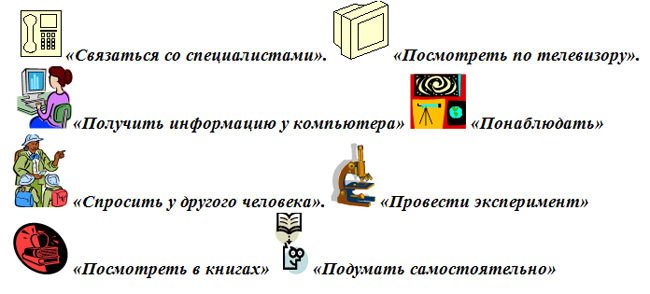 Приложение   6                                                    Словарь основных терминовВодитель – лицо, управляющее каким-либо транспортным средством; а также человек, обучающий вождению.Дорога – обустроенная или приспособленная для движения транспортных средств полоса земли либо поверхность искусственного сооружения. Дорога может включать в себя одну или несколько проезжих частей, а также трамвайные пути, тротуары, обочины и разделительные полосы.Дорожное движение – совокупность общественных отношений, возникающих в процессе перемещения людей и грузов с помощью транспортных средств или без таковых в пределах дорог.Дорожно-транспортное происшествие – событие, возникшее в процессе движения по дороге транспортного средства и его участием, при котором погибли или были ранены люди, повреждены транспортные средства, сооружения, грузы либо причинен иной материальный ущерб.Пассажир – лицо, кроме водителя, которое находится в транспортном средстве, или входит в транспортное средство (садится на него), или выходит из него (сходит с него)Перекресток – место пересечения, примыкания или разветвления дорог на одном уровне, ограниченное воображаемыми линиями, соединяющими соответственно противоположные, наиболее удаленные от центра перекрестка начала закруглений проезжих частей. Не считаются перекрестками выезды с прилегающих территорий.Пешеход – лицо, находящееся вне транспортного средства на дороге и не производящее дорожных работ, в том числе лица, самостоятельно передвигающиеся в инвалидных колясках без двигателя, ведущие велосипед, мопед, мотоцикл, везущие санки, тележку, детскую или инвалидную коляску.Пешеходный переход – участок проезжей части, обозначенный знаками и (или) разметкой и выделенный для движения пешеходов через дорогу. При отсутствии разметки ширина пешеходного перехода определяется расстоянием между знаками.Остановка – преднамеренное прекращение движения транспортного средства на время до 5 минут, а также на большее. А также специально оборудованные участки дороги.Список использованной литературыН.Н. Авдеева, О.Л. Князева, Р.Б. Стеркина. «Основы безопасности детей дошкольного возраста.»: Просвещение, 2007г.К.Ю. Белая «Я и мая безопасность.» Тематический словарь в картинках: Мир человека. – М.: Школьная пресса, 2010г. -48Н.Н. Авдеева, О.Л. Князева, Р.Б. Стеркина, М.Д. Маханева «Безопасность на улицах и дорогах» : методическое пособие для работы с детьми старшего дошкольного возраста». – М.: ООО «Издательство АСТ – ЛТД», 1997.Л.А. Вдовиченко «Ребенок на улице»., «Детство – пресс», 20087г.Т.Г. Храмцова «Воспитание безопасного поведения в быту детей дошкольного возраста» . Учебное пособие. – М.: педагогическое общество России, 2005г.Л.Б. Подгубная «Правила дорожного движения подготовительная группа», - Волгоград, «Корифей», 2009.Ф.С. Майорова «Изучаем дорожную азбуку», м., «Издательство Скрипторий  2003», 2005г.